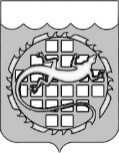 КОНТРОЛЬНО-СЧЕТНАЯ ПАЛАТА ОЗЕРСКОГО ГОРОДСКОГО ОКРУГАРАСПОРЯЖЕНИЕО внесении изменений в план проверок осуществления закупок товаров, работ, услуг для обеспечения нужд Озерского городского округа на 4 квартал 2019 годаРуководствуясь пунктом 2.4. Стандарта организации деятельности «Осуществление контроля в сфере закупок товаров, работ, услуг для обеспечения нужд Озерского городского округа», утвержденного распоряжением председателя Контрольно-счетной палаты Озерского городского округа от 18.09.2019 № 53:	 1. Внести в План проверок осуществления закупок товаров, работ, услуг для обеспечения нужд Озерского городского округа на 4 квартал 2019 года, утвержденный распоряжением председателя Контрольно-счетной палаты от 20.09.2019 № 58, следующие изменения:	1.1. пункты 1, 2 Плана изложить в следующей редакции:2.  Разместить настоящее распоряжение не позднее пяти рабочих дней со дня его подписания в единой информационной системе в сфере закупок, а также на официальном сайте органов местного самоуправления Озерского городского округа в информационно-телекоммуникационной сети «Интернет».          3. Контроль за исполнением настоящего распоряжения оставляю за собой.          4. Настоящее распоряжение вступает в силу со дня его подписания.Председатель  Контрольного-счетной палатыОзерского городского округа			                           		 А.П. Глухов23 сентября 2019г.№ 591Муниципаль-ное бюджет-ное общеобра-зовательное учреждение "Средняя общеобразова-тельная школа №25"7422023030456780, Челябин-ская область, г.Озерск, ул.Матро-сова, д. 12-АПредупрежде-ние и выявле-ние нарушений законодатель-ства РФ о контрактной системе и иных нормативных правовых актов РФ субъектов проверкиПункт 3 части 3 статьи 99 Федераль-ного закона от 05.04. 2013 № 44-ФЗ «О ко-нтрактной системе в сфере закупок това-ров, работ, услуг для обеспечения государ-ственных и муници-пальных нужд»  октябрь2Муниципаль-ное бюджет-ное дошколь-ное образова-тельное учреждение «Центр развития ребенка-детский сад №51»7422026105456787, Челябин-ская область,г. Озерск, ул.Октяб-рьская, 28Предупрежде-ние и выявле-ние нарушений законодатель-ства РФ о контрактной системе и иных нормативных правовых актов РФ субъектов проверкиПункт 3 части 3 статьи 99 Федераль-ного закона от 05.04. 2013 № 44-ФЗ «О ко-нтрактной системе в сфере закупок това-ров, работ, услуг для обеспечения государ-ственных и муници-пальных нужд»  ноябрь